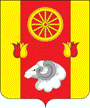 Администрация Киевского сельского поселенияПОСТАНОВЛЕНИЕ18.01.2022                                                  № 3			                         с.КиевкаО внесении изменений в постановлениеАдминистрации Киевского сельского поселения от 28.11.2016  № 12В связи с кадровыми изменениями в аппарате Администрации Киевского сельского поселения, ПОСТАНОВЛЯЮ:       1.Внести в приложение № 2 к постановлению Администрации Киевского сельского поселения от 28.11.2016 № 12 «О комиссии по соблюдению требований к служебному поведению муниципальных служащих, проходящих муниципальную службу в Администрации Киевского сельского поселения и урегулированию конфликта интересов» изменения, изложив его в редакции согласно приложению, к настоящему постановлению.      2.Признать утратившим силу постановление Администрации Киевского сельского поселения от 20.05.2019 № 47 «О внесении изменений в постановление Администрации Киевского сельского поселения от 28.11.2016 № 12».         3.Контроль за выполнением постановления оставляю за собойГлава Администрации Киевского сельского поселения		              	                     Г.Г.Головченко                                     Приложение  к постановлению АдминистрацииКиевского сельского поселенияот 18.01.2022  №3Приложение №2 кпостановлению АдминистрацииКиевского сельского поселенияот 28.11.2016 №12 СОСТАВкомиссии по соблюдению требований к служебному поведению муниципальных служащих, проходящих муниципальную службу в Администрации Киевского сельского поселения, и урегулированию конфликта интересовЧлены комиссии:Макарова А.А. -Начальник сектора экономики и финансов, председатель комиссииСтепанюк Н.А.  -Ведущий специалист земельным и имущественным отношениям, заместитель председателя комиссииЕфименко Е.П. -Главный специалист по общим вопросам, секретарь комиссииДьякон Дана Николаевна -Ведущий  по бухгалтерскому учетуПодгорная Ж.Н. -Председатель общественного совета